Recall Cases Summary – Australia (Last Update Date: 30 June 2023)Date Product Categories Hazard Image 8-Jun-2023RELiON InSight 48V Lithium-ion BatteriesCar ComponentsFire Hazard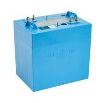 8-Jun-2023The Laundress Fabric ConditionersChemicalsChemical Hazard, Health Risk Hazard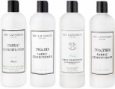 8-Jun-2023Hydraulic Lifting Vehicle Trolley JacksTools and HardwareInjury Hazard, Risk of Death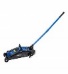 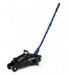 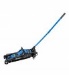 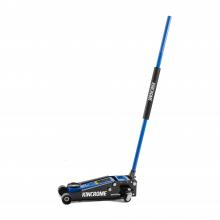 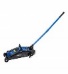 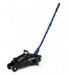 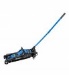 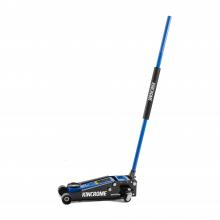 8-Jun-2023Hydraulic Lifting Vehicle Trolley Jack 2250kgTools and HardwareInjury Hazard, Risk of Death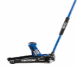 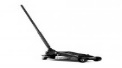 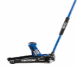 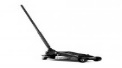 16-Jun-2023Kids Bunk Bed Sets in Various ColoursFurnitureEntrapment Hazard, Fall Hazard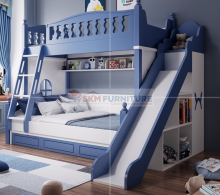 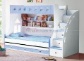 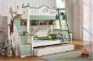 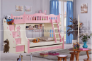 19-Jun-2023Serpentine Rough Gemstones Containing AsbestosConstruction ProductsHealth Risk Hazard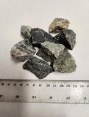 20-Jun-2023Various Novelty Items Containing Button BatteriesElectrical AppliancesChoking Hazard, Burn Hazard, Ingestion Hazard, Risk of Death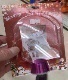 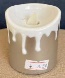 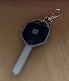 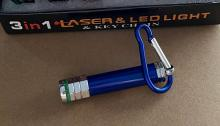 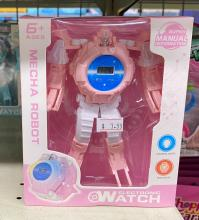 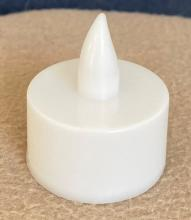 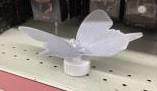 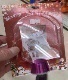 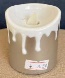 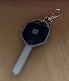 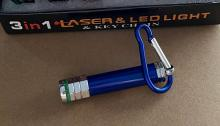 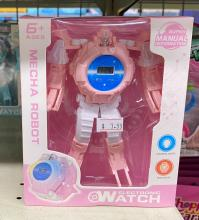 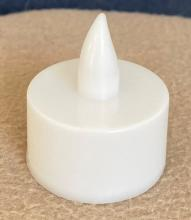 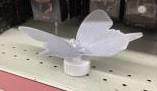 23-Jun-2023Automotive Remotes and ShellsCar ComponentsBurn Hazard, Risk of Death, Ingestion Hazard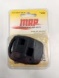 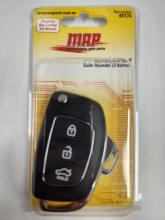 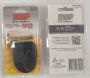 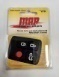 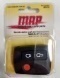 23-Jun-2023Lithium Battery Systems (LBS) Lithium Iron Phosphate BatteriesElectrical AppliancesInjury Hazard, Risk of Death, Fire Hazard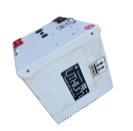 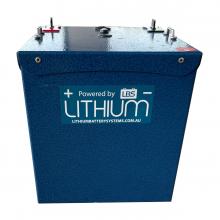 23-Jun-2023Car Booster Seat Safety Chair Cushion Pad for Toddler Children Child Kids SturdyCar ComponentsInjury Hazard, Risk of Death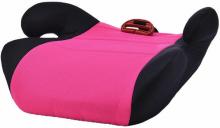 23-Jun-2023Musical CandleElectrical AppliancesChoking Hazard, Burn Hazard, Ingestion Hazard, Risk of Death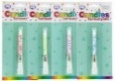 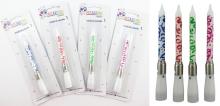 26-Jun-2023Marmo Table LampHome Electrical AppliancesInjury Hazard, Electric Shock Hazard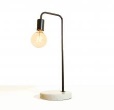 29-Jun-2023Click Telescopic LED TorchElectrical AppliancesChoking Hazard, Burn Hazard, Ingestion Hazard, Risk of Death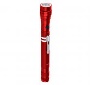 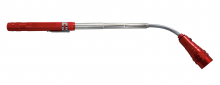 29-Jun-2023Toddler Girls Micro Corduroy Dungarees, Kids OverallsFabric / Textile / Garment / Home TextileChoking Hazard, Suffocation Hazard, Injury Hazard, Ingestion Hazard, Risk of Death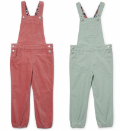 30-Jun-2023Hydraulic Disc Brakes Fitted on Certain Model of Trek BicyclesSporting Goods / EquipmentInjury Hazard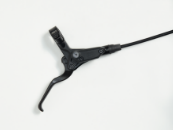 30-Jun-2023The Cambio Spoon Self-Feeding Baby Spoon and Teething Toy in Navy, Dusty Pink, and Stone ColoursFood Contact MaterialChoking Hazard, Suffocation Hazard, Injury Hazard, Ingestion Hazard, Risk of Death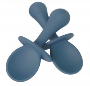 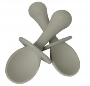 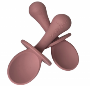 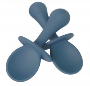 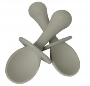 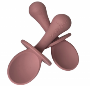 